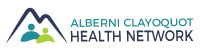 Table of Partners MinutesWednesday, October 17th @ 9:30 amACRD, 3008 5th Avenue, Port Alberni, BCAttendees:	Penny Cote (Chairperson),  Marcie Dewitt, Josie Osborne (by conference call @ 10 am), Esther Pace, Willa Thorpe, Laurie Bird, Wes Hewitt, Dan Schubart, Stefan Ochman, Anna Lewis Regrets:	Jeff Kizuk, Sandra Tate, Pam Reardon, Julie Rushton, Guests:	Ryan Sidorchuk – Patient Voices Network, Jane Osborne – BC Association of Community Response NetworksCALL TO ORDERThe Chairperson called the meeting to order at 9:30 am.The Chairperson acknowledged we are on the traditional territories of the Hupacasath and Tseshaht First Nations.APPROVAL OF AGENDA & MINUTESThe Agenda for October 17th, 2018 was approved.	The Meeting Minutes of September 19th, 2018 were approved as amended.Patients as Partners – Ryan SidorchukThe Patient Voices Network is a community of patients, families and caregivers working with health care partners to improve the health care system by matching volunteer patients with Island Health workers. The Network is funded by the Ministry of Health, supported by the BC Patient Safety & Quality Council and is based out of Vancouver with nine engagement leaders around the province. Their focus is acute care related and works to set up services around patient care; by having patients at the table and learning how mistakes happen and how they could be prevented in the future. Support is available at the bedside, community level (speaking to community groups) and at the system redesign level. The Network relies on word of mouth to make people aware of this partnership opportunity.A link will be added to the ACHN website to make people aware that this resource is available.BC Community Response Networks – Jane OsborneJane will be attending the Canadian Association on Gerontology conference in Vancouver. Jane spoke about the six Acts that make up the Adult Guardianship Legislation: Power of Attorney Act, Representation Agreement Act, Health Care (Consent) & Care Facility (Admission) Act, Patient’s Property Act, Public Guardian & Trustee Act and the Adult Guardianship Act (Part3). A Community Response Network is a provincial umbrella organization bringing together community members to create a coordinated community response to adult abuse, neglect and self-neglect and works as a system advocate rather than a patient advocate. They believe that every adult is presumed to be capable of making decisions about personal care, health care, legal matters or about their financial affairs, business or assets until the contrary is demonstrated. There are specially trained nurses and social workers who will do the assessments and it is possible to be deemed capable/incapable in different areas. They also believe that it is acceptable to allow adults to live at risk as long as there is no harm to themselves or others. There are 70 active CRN’s in BC. Reasons for considering a CRN in Port Alberni include: financial support to fill gaps in funding, increase the older population and health support of an aging population. The Table of Partners decided it would be best to link the BCCRN with partners already at the table at this time.REPORTSCoordinator Report – TOP reviewed the monthly reporting spreadsheet. Marcie DeWitt reported on activities that she was involved in since our previous meeting including a potential joint needs assessment with the City of Port Alberni and the Regional District, housing meeting follow up will occur after the November election and transit /handi-dart discussions. Island Health Contract – a short discussion was held on the proposed contract followed by a motion:That the ACHN Table of Partners recommends that the ACRD Board of Directors approve and proceed with the Service Contract between Vancouver Island Health Authority and the Alberni-Clayoquot Regional District.Moved: Penny CoteSecond: Dan SchubartCARRIEDACHN UPDATESPort Alberni Service Integration facilitation request – Need to define what we want to accomplish and determine if it would fill a gap. Currently looking at various agendas and linking them together. Working on mapping, gap analysis and priorities. There is budget available to cover the addition of this. The group will be based in the Alberni Valley and the West Coast will be invited. Still need to figure out a way to include Bamfield. It was agreed that Marcie will proceed.Poverty Reduction Provincial Feedback – no feedback was received from the table since the previous meeting.INFORMATION UPDATESRegional UpdatesThe 2018 Vital Signs was launched on October 2nd. While it was agreed that it was a great publication, some deficiencies were noted as being inaccurate or missing information. The Vital Signs group will be invited to present and discuss their report at the December meeting and Dr. Hasselback will be invited to present in the New Year to report back on the data.Member UpdatesLaurie Bird – This Saturday, in Ucluelet, the Floathouse Patio & Grill will be contributing all proceeds to the food bank. A coat drive and food drive was also done recently with very generous support. The North Island College currently has 70 seats in the Health Care Assistant Program.Esther Pace – The presentation of the First 2000 Days was very well received and the school district was very supportive when presented at a recent pro-d day. A presentation was also made to the Island Public Health managers. Funding for the Make Children First table has been lost.Anna Lewis – The Healthy Harvest Farm – will shut down Friday for the season but is excited for next year. Anna is working on a grant application with the Hupacasath FN for funding. The Alberni Food Hobbit is offering two workshops that Anna may be attending. The Air Quality Council - just restarted after the summer break; is concerned about the recent purchase of Catalyst Paper by Paper Excellence in regards to the Air Permit. Plan H Grant – Dr. Michael Brower will be doing a community engagement piece regarding the effects of wildfire smoke.Stefan Ochman – The Bamfield Road Safety Association AGM with WFP, MOTI, MFLNRORD and Mainroad Contracting was well attended. Counters showed a 15% increase in traffic over last year, which could help explain the increase in motor vehicle incidents. The cat-eyes that were placed on the blind hills on the paved portion of the road have been working well and more are wanted to stretch the entire paved portion. Slash pile burning near Bamfield is causing poor air quality. The new Bamfield Marine Science Centre Executive Director reported progress on a grant application for the construction of a Wastewater Treatment Plant. There have been problems with the BMSC computers phishing and ransom notes.Dan Schubart – ADSS will be showing the film Walking Together about the Indigenous Games in Port Alberni in 1974. Food Recovery Program – will work with Anna to keep up to date. Elizabeth May spoke to the House of Commons on the report of the Intergovernmental Panel on Climate Change and the effects of carbon emissions on health – was very concerning and alarming.Wes Hewitt – Poverty Reduction Legislation was receiving 3rd reading this afternoon. BC Housing has issued two RFPs: Independent Family and Senior Housing and Indigenous Housing (on or off a reserve). Expression of Interest closes for supportive housing for the area. Community Action Teams for opioid overdose epidemic are getting out into the community.Josie Osborne – nothing to reportPenny Cote – Recently attended a workshop on PTSD (Post Traumatic Stress Disorder) for members and families of the Sproat Lake Fire Department. We need to be more aware that this is happening out in our community and there are resources to help.Marcie DeWitt – Saturday, October 20th, the Canadian Coast Guard research ship the CCGS Vector will be in Tofino offering tours as part of the PromoScience Expedition.7.	MEETING CLOSEThe meeting adjourned at 11:49 am.  The next meeting of the Table of Partners will be held Wednesday, November 21, 2018. 